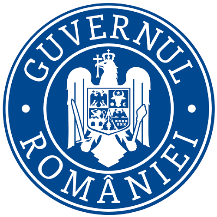 MINISTERUL FINANŢELOR ANUNȚ	Ministerul Finanțelor cu sediul în Bd. Libertății nr.16, sector 5, organizează etapa de selecție a proiectului – pilot pentru ocuparea funcţiei publice de execuţie vacantă de expert clasa I, grad profesional debutant (1 post) la Direcția generală managementul resurselor umane-Biroul informațional și baze de dateTip concurs:Selecție funcții publice de execuție vacante perioadă nedeterminată, normă întreagă, durata normală a timpului de muncă de 8 ore/zi, 40 ore/săptămână.Date desfășurare concurs:Dosarele de înscriere la concurs se depun prin intermediul platformei informatice de concurs ( https://concurs-pilot.anfp.gov.ro/ ) în perioada 04.08 –04.09.2023, inclusiv.Modalitatea de înscriere la etapa de selecţie a proiectului-pilotÎn vederea participării la etapa de selecţie a proiectului-pilot, în termen de 20 de zile lucrătoare de la data publicării anunţului, candidaţii constituie dosarul de concurs exclusiv în format electronic, prin intermediul platformei informatice de concurs prevăzută la art. 2 lit. o) din Anexa 9 la O.U.G. nr. 57/2019, cu modificările și completările ulterioare.Constituirea dosarului de concurs se face prin încărcarea documentelor aflate în profilul individual al candidatului din platforma informatică de concurs la secţiunile predefinite în acest scop.
Data și ora desfășurării probei scrise a concursului: 20.09.2023, ora.10:00 la sediul Ministerului Finanțelor, Bd. Libertății nr.16, sector 5, București;
Data și ora desfășurării interviului vor fi afișate odată cu rezultatele la proba scrisă.Condiţiile de participare la concurs pentru ocuparea funcţiei publice de execuție vacantă de expert clasa I, grad profesional debutant (1 post) - ID 566488:- studii universitare de licență absolvite cu diplomă de licență sau echivalentă, în domeniul  științelor economice sau juridice, - Cunoștințe Operare, Calcul tabelar - MS Excel, nivel mediu, se dovedește prin documente specifice,- Cunoștințe Operare, Procesare de text - MS Word, nivel mediu, se dovedește prin documente specifice,- vechime în specialitatea studiilor - 0 ani.Atribuțiile postului pentru funcția de expert clasa I, grad profesional debutant:Participă la introducerea, actualizarea și prelucrarea de date în aplicația de resusrse umane ”Onix”, pentru personalul din cadrul aparatului propriu al ministerului;Participă la actualizarea bazelor de date de personal, gestionate la nivelul aparatului propriu al ministerului (statului de funcții și de personal în format Excel) ;Participă la actualizarea bazei de date Portal de management al funcțiilor publice și al funcționarilor publici - Agenția Națională a Funcționarilor Publici;Participă la întocmirea și actualizarea registrului de evidență a salariaților și transmite datele în registru la inspectoratul teritorial de muncă, prin intermediul aplicației ”Revisal”;Participă la elaborarea situațiilor statistice ce conțin date specifice domeniului resurselor umane de la nivelul aparatului propriu al ministerului, solicitate de diverse autorități sau instituții publice;Participă la elaborarea de analize, raportări, situații statistice sau alte documente specifice domeniului resurselor umane, solicitate de către compartimentele aparatului propriu al ministerului sau de alte autorități sau instituții publice;Îndeplinește orice alte sarcini primite de la conducerea biroului, în conformitate cu prevederile legale în vigoare și care duc la îndeplinirea scopului postului;Îndeplinește în realizarea atribuțiilor de serviciu, obligațiile ce derivă din legislația specifică privind prelucrarea datelor cu caracter personal, securitatea și sănătatea în muncă, arhivarea/păstrarea documentelor.BIBLIOGRAFIE ȘI TEMATICĂOrdinul Președintelui Agenției Naționale a Funcționarilor Publici nr.1886/2019 privind aprobarea listei documentelor necesare pentru obținerea avizului Agenției Naționale a Funcționarilor Publici, precum și a modalității de transmitere a acestora de către autoritățile și instituțiile publice, cu modificările și completările ulterioarecu tematica Documentele necesare pentru obținerea avizului Agenției Naționale a Funcționarilor Publici privind funcțiile publiceLegea nr.53/2003 Codul muncii, republicată, cu modificările și completările ulterioarecu tematica Titlul II – Contractul individual de muncă; Titlul III - Timpul de muncă și timpul de odihnăLegea-cadru nr.153/2017 privind salarizarea personalului plătit din fondurile publice, cu modificările și completările ulterioarecu tematica Capitolul II – Salarizarea; Anexa nr.VIII - Familia ocupațională de funcții bugetare ”Administrație”Hotărârea Guvernului nr.905/2017 privind registrul general de evidență a salariaților, cu modificările și completările ulterioarecu tematica Reglementări privind registrul general de evidență a salariațilorHotărârea Guvernului nr.34/2009 privind organizarea și funcționarea Ministerului Finanțelor, cu modificările și completările ulterioarecu tematica Cap.II – Organizarea Ministerului Finanțelor, Capitolul III - Conducerea Ministerului Finanțelor și Capitolul IV - Unități subordonate sau sub autoritatea Ministerului Finanțelor.Persoana de contact pentru informații suplimentare și pentru depunerea dosarelor de concurs este doamna Cristina Vitănescu - consilier superior, telefon 021.226.12.14, e-mail: concursuri@mfinante.gov.ro.Programul de lucru al instituției este 8.30-17.00 (luni-joi) și 08.30-14.30 (vineri).